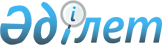 О внесении изменений и дополнений в решение маслихата Тайыншинского района Северо-Казахстанской области от 25 декабря 2013 года N 149 "О бюджете Тайыншинского района Северо-Казахстанской области на 2014-2016 годы"
					
			Утративший силу
			
			
		
					Решение маслихата Тайыншинского района Северо-Казахстанской области от 11 апреля 2014 года N 173. Зарегистрировано Департаментом юстиции Северо-Казахстанской области 28 апреля 2014 года N 2684. Утратило силу в связи с истечением срока действия (письмо аппарата маслихата Тайыншинского района Северо-Казахстанской области от 2 февраля 2015 года N 12.2.6-18/23)      Сноска. Утратило силу в связи с истечением срока действия (письмо аппарата маслихата Тайыншинского района Северо-Казахстанской области от 02.02.2015 N 12.2.6-18/23).



      В соответствии с пунктом 5 статьи 104, пунктом 1 статьи 106, пунктами 1, 5 статьи 109 Бюджетного кодекса Республики Казахстан от 4 декабря 2008 года, статьи 21 Закона Республики Казахстан от 24 марта 1998 года "О нормативных правовых актах", маслихат Тайыншинского района Северо-Казахстанской области РЕШИЛ:



      1. Внести в решение маслихата Тайыншинского района Северо-Казахстанской области "О бюджете Тайыншинского района Северо-Казахстанской области на 2014-2016 годы" от 25 декабря 2013 года № 149 (зарегистрировано в Реестре государственной регистрации нормативных правовых актах под № 2499 от 21 января 2014 года, опубликовано в районной газете от 7 февраля 2014 года "Тайынша таңы" № 5, в районной газете от 7 февраля 2014 года "Тайыншинские вести" № 5) следующие изменения и дополнения:



      пункт 1 изложить в следующей редакции: 

      "Утвердить бюджет Тайыншинского района Северо-Казахстанской области на 2014-2016 (далее бюджет района) годы согласно приложениям 1, 2 и 3 соответственно, в том числе на 2014 год в следующих объемах: 

      1) доходы - 4905073, 2 тысяч тенге, в том числе по:

      налоговым поступлениям - 713196 тысяч тенге;

      неналоговым поступлениям - 14011, 3 тысяч тенге;

      поступление от продажи основного капитала - 111500 тысяч тенге;

      поступлениям трансфертов - 4066365, 9 тысяч тенге;

      2) затраты – 4938835,8 тысяч тенге; 

      3) чистое бюджетное кредитование - 11312,6 тысяч тенге;

      в том числе:

      бюджетные кредиты - 12982 тысяч тенге;

      погашение бюджетных кредитов - 1669, 4 тысяч тенге;

      4) сальдо по операциям с финансовыми активами – 0 тысяч тенге;

      в том числе:

      приобретение финансовых активов - 0 тысяч тенге;

      поступления от продажи финансовых активов государства - 0 тысяч тенге; 

      5) дефицит (профицит) бюджета - - 45075,2 тысяч тенге

      6) финансирование дефицита (использование профицита) бюджета – 45075,2 тысяч тенге;

      поступление займов - 12982 тысяч тенге;

      погашение займов- 1669, 4 тысяч тенге;

      используемые остатки бюджетных средств – 33762,6 тысяч тенге.";



      пункт 5 изложить в следующей редакции:

      "5. Утвердить резерв местного исполнительного органа района на 2014 год в сумме 2 546 тысяч тенге";



      пункт 8 изложить в следующей редакции:

      "8. Учесть целевые трансферты из республиканского бюджета на 2014 год в следующих размерах:

      1) на реализацию Государственной программы развития образования Республики Казахстан на 2011-2020 годы, утвержденной Указом Президента Республики Казахстан от 7 декабря 2010 года №1118 "Об утверждении Государственной программы развития образования Республики Казахстан на 2011-2020 годы" в сумме 12291 тысяч тенге, в том числе:

      12291 тысяч тенге - на оснащение учебным оборудованием кабинетов физики, химии, биологии в государственных учреждениях основного среднего и общего среднего образования;

      2) 75121 тысяч тенге - на реализацию государственного образовательного заказа в дошкольных организациях образования;

      3) 25504 тысяч тенге - на повышение оплаты труда учителям, прошедшим повышение квалификации по трехуровневой системе;

      4) на развитие системы водоснабжения в сельских населенных пунктах - 166788 тысяч тенге;

      5) 104264 тысяч тенге - на проектирование, развитие, обустройство и (или) приобретение инженерно-коммуникационной инфраструктуры;

      6) 181254 тысяч тенге - на проектирование, строительство и (или) приобретение жилья;

      7) на развитие системы водоснабжения и водоотведения – 700000 тысяч тенге;

      8) на выплату государственной адресной социальной помощи - 7691, 1 тысяч тенге;

      9) на выплату государственных пособий на детей до 18 лет - 315, 8 тысяч тенге;

      10) на выплату ежемесячной надбавки за особые условия труда к должностным окладам работников государственных учреждений, не являющихся государственными служащими, а также работников государственных предприятий, финансируемых из местных бюджетов - 138620 тысяч тенге".



      дополнить пунктом 12-1 следующего содержания:

      "12-1. Предусмотреть в расходах районного бюджета направление свободных остатков средств, сложившихся на начало 2014 финансового года согласно приложению 8";



      приложения 1, 4 к указанному решению изложить в новой редакции согласно приложений 1, 2 к настоящему решению;

      дополнить приложением 8 к указанному решению согласно приложению 3 к настоящему решению.



      2. Настоящее решение вводится в действие с 1 января 2014 года.

 

 

       Приложение 1       

к решению маслихата   

      Тайыншинского района   

      Северо-Казахстанской области 

      от 11 апреля 2014 года № 173

      Приложение 1       

к решению маслихата    

      Тайыншинского района    

      Северо-Казахстанской области 

      от 25 декабря 2013 года № 149 Бюджет Тайыншинского района на 2014 год

 

 

      Приложение 2       

к решению маслихата    

      Тайыншинского района    

      Северо-Казахстанской области 

      от 11 апреля 2014 года № 173

      Приложение 4       

к решению маслихата    

      Тайыншинского района    

      Северо-Казахстанской области 

      от 25 декабря 2013 года № 149 Перечень бюджетных программ Аппаратов акима района в городе, города районного значения, поселка, села, сельского округа на 2014 год

 

       продолжение таблицы

 

       продолжение таблицы

 

       продолжение таблицы

 

 

      Приложение 3        

к решению маслихата     

      Тайыншинского района     

      Северо-Казахстанской области 

      от 11 апреля 2014 года № 173

      Приложение 8        

к решению маслихата     

      Тайыншинского района     

      Северо-Казахстанской области 

      от 25 декабря 2013 года № 149 Направление свободных остатков бюджетных средств, сложившихся на 1 января 2014 года, и возврат целевых трансфертов, недоиспользованных в 2013 году

 

 
					© 2012. РГП на ПХВ «Институт законодательства и правовой информации Республики Казахстан» Министерства юстиции Республики Казахстан
				      Председатель

      ХХV сессии маслихата

      Тайыншинского района

      Северо-Казахстанской областиМ. Кахабаев      Секретарь маслихата

      Тайыншинского района

      Северо-Казахстанской областиК. ШариповКатегория

 Категория

 Категория

 Категория

 Категория

 Категория

 Категория

 Категория

 сумма (тыс. тенге)

 Класс

 Класс

 Класс

 Класс

 Класс

 Класс

 сумма (тыс. тенге)

 Подкласс

 Подкласс

 Подкласс

 Подкласс

 сумма (тыс. тенге)

 Наименование

 Наименование

 сумма (тыс. тенге)

 I. ДОХОДЫ

 I. ДОХОДЫ

 4905073,2

 1

 1

 Налоговые поступления

 Налоговые поступления

 713196

 03

 03

 Социальный налог

 Социальный налог

 363900

 1

 1

 Социальный налог

 Социальный налог

 363900

 04

 04

 Hалоги на собственность

 Hалоги на собственность

 257451

 1

 1

 Hалоги на имущество

 Hалоги на имущество

 141300

 3

 3

 Земельный налог

 Земельный налог

 18262

 4

 4

 Hалог на транспортные средства

 Hалог на транспортные средства

 86453

 5

 5

 Единый земельный налог

 Единый земельный налог

 11436

 05

 05

 Внутренние налоги на товары, работы и услуги

 Внутренние налоги на товары, работы и услуги

 80215

 2

 2

 Акцизы

 Акцизы

 6639

 3

 3

 Поступления за использование природных и других ресурсов

 Поступления за использование природных и других ресурсов

 60000

 4

 4

 Сборы за ведение предпринимательской и профессиональной деятельности

 Сборы за ведение предпринимательской и профессиональной деятельности

 13576

 08

 08

 Обязательные платежи, взимаемые за совершение юридически значимых действий и (или) выдачу документов уполномоченными на то государственными органами или должностными лицами

 Обязательные платежи, взимаемые за совершение юридически значимых действий и (или) выдачу документов уполномоченными на то государственными органами или должностными лицами

 11630

 1

 1

 Государственная пошлина

 Государственная пошлина

 11630

 2

 2

 Неналоговые поступления

 Неналоговые поступления

 14011,3

 01

 01

 Доходы от государственной собственности

 Доходы от государственной собственности

 12011,3

 5

 5

 Доходы от аренды имущества, находящегося в государственной собственности

 Доходы от аренды имущества, находящегося в государственной собственности

 5009

 7

 7

 Вознаграждения по кредитам, выданным из государственного бюджета

 Вознаграждения по кредитам, выданным из государственного бюджета

 2,3

 9

 9

 Прочие доходы от государственной собственности

 Прочие доходы от государственной собственности

 7000

 06

 06

 Прочие неналоговые поступления

 Прочие неналоговые поступления

 2000

 1

 1

 Прочие неналоговые поступления

 Прочие неналоговые поступления

 2000

 3

 3

 Поступления от продажи основного капитала

 Поступления от продажи основного капитала

 111500

 01

 01

 Продажа государственного имущества, закрепленного за государственными учреждениями

 Продажа государственного имущества, закрепленного за государственными учреждениями

 10000

 1

 1

 Продажа государственного имущества, закрепленного за государственными учреждениями

 Продажа государственного имущества, закрепленного за государственными учреждениями

 10000

 03

 03

 Продажа земли и нематериальных активов

 Продажа земли и нематериальных активов

 101500

 1

 1

 Продажа земли

 Продажа земли

 100000

 2

 2

 Продажа нематериальных активов

 Продажа нематериальных активов

 1500

 4

 4

 Поступления трансфертов 

 Поступления трансфертов 

 4066365,9

 02

 02

 Трансферты из вышестоящих органов государственного управления

 Трансферты из вышестоящих органов государственного управления

 4066365,9

 2

 2

 Трансферты из областного бюджета

 Трансферты из областного бюджета

 4066365,9

 Функциональная группа

 Функциональная группа

 Функциональная группа

 Функциональная группа

 Функциональная группа

 Функциональная группа

 Функциональная группа

 сумма (тыс. тенге)

 сумма (тыс. тенге)

 Администратор бюджетных программ

 Администратор бюджетных программ

 Администратор бюджетных программ

 Администратор бюджетных программ

 Администратор бюджетных программ

 Администратор бюджетных программ

 сумма (тыс. тенге)

 сумма (тыс. тенге)

 Программа

 Программа

 Программа

 Программа

 сумма (тыс. тенге)

 сумма (тыс. тенге)

 Наименование

 Наименование

 сумма (тыс. тенге)

 сумма (тыс. тенге)

 II. Затраты

 II. Затраты

 II. Затраты

 II. Затраты

 II. Затраты

 II. Затраты

 II. Затраты

 II. Затраты

 II. Затраты

 01

 Государственные услуги общего характера

 Государственные услуги общего характера

 311342,5

 311342,5

 112

 112

 Аппарат маслихата района (города областного значения)

 Аппарат маслихата района (города областного значения)

 12532

 12532

 001

 001

 Услуги по обеспечению деятельности маслихата района (города областного значения)

 Услуги по обеспечению деятельности маслихата района (города областного значения)

 12532

 12532

 122

 122

 Аппарат акима района (города областного значения)

 Аппарат акима района (города областного значения)

 77385

 77385

 001

 001

 Услуги по обеспечению деятельности акима района (города областного значения)

 Услуги по обеспечению деятельности акима района (города областного значения)

 68294

 68294

 003

 003

 Капитальные расходы государственного органа

 Капитальные расходы государственного органа

 9091

 9091

 123

 123

 Аппарат акима района в городе, города районного значения, поселка, села, сельского округа

 Аппарат акима района в городе, города районного значения, поселка, села, сельского округа

 200580,5

 200580,5

 001

 001

 Услуги по обеспечению деятельности акима района в городе, города районного значения, поселка, села, сельского округа

 Услуги по обеспечению деятельности акима района в городе, города районного значения, поселка, села, сельского округа

 195990,5

 195990,5

 022

 022

 Капитальные расходы государственного органа

 Капитальные расходы государственного органа

 4590

 4590

 459

 459

 Отдел экономики и финансов района (города областного значения)

 Отдел экономики и финансов района (города областного значения)

 20845

 20845

 001

 001

 Услуги по реализации государственной политики в области формирования и развития экономической политики, государственного планирования, исполнения бюджета и управления коммунальной собственностью района (города областного значения)

 Услуги по реализации государственной политики в области формирования и развития экономической политики, государственного планирования, исполнения бюджета и управления коммунальной собственностью района (города областного значения)

 19667,4

 19667,4

 003

 003

 Проведение оценки имущества в целях налогообложения

 Проведение оценки имущества в целях налогообложения

 377,6

 377,6

 010

 010

 Приватизация, управление коммунальным имуществом, постприватизационная деятельность и регулирование споров, связанных с этим

 Приватизация, управление коммунальным имуществом, постприватизационная деятельность и регулирование споров, связанных с этим

 400

 400

 011

 011

 Учет, хранение, оценка и реализация имущества, поступившего в коммунальную собственность

 Учет, хранение, оценка и реализация имущества, поступившего в коммунальную собственность

 400

 400

 02

 Оборона

 Оборона

 12508

 12508

 122

 122

 Аппарат акима района (города областного значения)

 Аппарат акима района (города областного значения)

 12508

 12508

 005

 005

 Мероприятия в рамках исполнения всеобщей воинской обязанности

 Мероприятия в рамках исполнения всеобщей воинской обязанности

 10708

 10708

 006

 006

 Предупреждение и ликвидация чрезвычайных ситуаций масштаба района (города областного значения)

 Предупреждение и ликвидация чрезвычайных ситуаций масштаба района (города областного значения)

 1000

 1000

 007

 007

 Мероприятия по профилактике и тушению степных пожаров районного (городского) масштаба, а также пожаров в населенных пунктах, в которых не созданы органы государственной противопожарной службы

 Мероприятия по профилактике и тушению степных пожаров районного (городского) масштаба, а также пожаров в населенных пунктах, в которых не созданы органы государственной противопожарной службы

 800

 800

 03

 Общественный порядок, безопасность, правовая, судебная, уголовно-исполнительная деятельность

 Общественный порядок, безопасность, правовая, судебная, уголовно-исполнительная деятельность

 5800

 5800

 458

 458

 Отдел жилищно-коммунального хозяйства, пассажирского транспорта и автомобильных дорог района (города областного значения)

 Отдел жилищно-коммунального хозяйства, пассажирского транспорта и автомобильных дорог района (города областного значения)

 5800

 5800

 021

 021

 Обеспечение безопасности дорожного движения в населенных пунктах

 Обеспечение безопасности дорожного движения в населенных пунктах

 5800

 5800

 04

 Образование

 Образование

 2671523

 2671523

 001

 001

 Услуги по реализации государственной политики на местном уровне в области образования 

 Услуги по реализации государственной политики на местном уровне в области образования 

 15093

 15093

 003

 003

 Общеобразовательное обучение

 Общеобразовательное обучение

 2433708

 2433708

 005

 005

 Приобретение и доставка учебников, учебно-методических комплексов для государственных учреждений образования района (города областного значения)

 Приобретение и доставка учебников, учебно-методических комплексов для государственных учреждений образования района (города областного значения)

 17850

 17850

 006

 006

 Дополнительное образование для детей 

 Дополнительное образование для детей 

 29056

 29056

 007

 007

 Проведение школьных олимпиад, внешкольных мероприятий и конкурсов районного (городского) масштаба

 Проведение школьных олимпиад, внешкольных мероприятий и конкурсов районного (городского) масштаба

 282

 282

 009

 009

 Обеспечение деятельности организаций дошкольного воспитания и обучения

 Обеспечение деятельности организаций дошкольного воспитания и обучения

 58202

 58202

 015

 015

 Ежемесячная выплата денежных средств опекунам (попечителям) на содержание ребенка-сироты (детей-сирот), и ребенка (детей), оставшегося без попечения родителей 

 Ежемесячная выплата денежных средств опекунам (попечителям) на содержание ребенка-сироты (детей-сирот), и ребенка (детей), оставшегося без попечения родителей 

 15604

 15604

 040

 040

 Реализация государственного образовательного заказа в дошкольных организациях образования 

 Реализация государственного образовательного заказа в дошкольных организациях образования 

 76103

 76103

 067

 067

 Капитальные расходы подведомственных государственных учреждений и организаций

 Капитальные расходы подведомственных государственных учреждений и организаций

 13275

 13275

 472

 472

 Отдел строительства, архитектуры и градостроительства района (города областного значения)

 Отдел строительства, архитектуры и градостроительства района (города областного значения)

 12350

 12350

 037

 037

 Строительство и реконструкция объектов образования

 Строительство и реконструкция объектов образования

 12350

 12350

 06

 Социальная помощь и социальное обеспечение

 Социальная помощь и социальное обеспечение

 142926,9

 142926,9

 451

 451

 Отдел занятости и социальных программ района (города областного значения)

 Отдел занятости и социальных программ района (города областного значения)

 142926,9

 142926,9

 001

 001

 Услуги по реализации государственной политики на местном уровне в области обеспечения занятости и реализации социальных программ для населения

 Услуги по реализации государственной политики на местном уровне в области обеспечения занятости и реализации социальных программ для населения

 22924

 22924

 002

 002

 Программа занятости

 Программа занятости

 34728

 34728

 005

 005

 Государственная адресная социальная помощь

 Государственная адресная социальная помощь

 11391,1

 11391,1

 006

 006

 Оказание жилищной помощи

 Оказание жилищной помощи

 2600

 2600

 007

 007

 Социальная помощь отдельным категориям нуждающихся граждан по решениям местных представительных органов

 Социальная помощь отдельным категориям нуждающихся граждан по решениям местных представительных органов

 11405

 11405

 010

 010

 Материальное обеспечение детей- инвалидов, воспитывающихся и обучающихся на дому

 Материальное обеспечение детей- инвалидов, воспитывающихся и обучающихся на дому

 1670

 1670

 011

 011

 Оплата услуг по зачислению, выплате и доставке пособий и других социальных выплат

 Оплата услуг по зачислению, выплате и доставке пособий и других социальных выплат

 356

 356

 014

 014

 Оказание социальной помощи нуждающимся гражданам на дому

 Оказание социальной помощи нуждающимся гражданам на дому

 43737

 43737

 016

 016

 Государственные пособия на детей до 18 лет

 Государственные пособия на детей до 18 лет

 5915,8

 5915,8

 017

 017

 Обеспечение нуждающихся инвалидов обязательными гигиеническими средствами и предоставление услуг специалистами жестового языка, индивидуальными помощниками в соответствии с индивидуальной программой реабилитации инвалида

 Обеспечение нуждающихся инвалидов обязательными гигиеническими средствами и предоставление услуг специалистами жестового языка, индивидуальными помощниками в соответствии с индивидуальной программой реабилитации инвалида

 8200

 8200

 07

 Жилищно-коммунальное хозяйство

 Жилищно-коммунальное хозяйство

 1445615,1

 1445615,1

 123

 123

 Аппарат акима района в городе, города районного значения, поселка, села, сельского округа

 Аппарат акима района в городе, города районного значения, поселка, села, сельского округа

 34785,5

 34785,5

 008

 008

 Освещение улиц населенных пунктов

 Освещение улиц населенных пунктов

 24601,5

 24601,5

 009

 009

 Обеспечение санитарии населенных пунктов

 Обеспечение санитарии населенных пунктов

 2145

 2145

 010

 010

 Содержание мест захоронений и погребение безродных

 Содержание мест захоронений и погребение безродных

 139

 139

 011

 011

 Благоустройство и озеленение населенных пунктов

 Благоустройство и озеленение населенных пунктов

 5900

 5900

 027

 027

 Ремонт и благоустройство объектов в рамках развития городов и сельских населенных пунктов по Дорожной карте занятости 2020

 Ремонт и благоустройство объектов в рамках развития городов и сельских населенных пунктов по Дорожной карте занятости 2020

 2000

 2000

 458

 458

 Отдел жилищно-коммунального хозяйства, пассажирского транспорта и автомобильных дорог района (города областного значения)

 Отдел жилищно-коммунального хозяйства, пассажирского транспорта и автомобильных дорог района (города областного значения)

 793389

 793389

 003

 003

 Организация сохранения государственного жилищного фонда

 Организация сохранения государственного жилищного фонда

 320

 320

 004

 004

 Обеспечение жильем отдельных категорий граждан

 Обеспечение жильем отдельных категорий граждан

 250

 250

 011

 011

 Обеспечение бесперебойного теплоснабжения малых городов

 Обеспечение бесперебойного теплоснабжения малых городов

 8000

 8000

 012

 012

 Функционирование системы водоснабжения и водоотведения

 Функционирование системы водоснабжения и водоотведения

 1000

 1000

 017

 017

 Содержание мест захоронений и захоронение безродных

 Содержание мест захоронений и захоронение безродных

 41

 41

 028

 028

 Развитие коммунального хозяйства

 Развитие коммунального хозяйства

 1500

 1500

 029

 029

 Развитие системы водоснабжения и водоотведения

 Развитие системы водоснабжения и водоотведения

 777778

 777778

 041

 041

 Ремонт и благоустройство объектов в рамках развития городов и сельских населенных пунктов по Дорожной карте занятости 2020

 Ремонт и благоустройство объектов в рамках развития городов и сельских населенных пунктов по Дорожной карте занятости 2020

 4500

 4500

 472

 472

 Отдел строительства, архитектуры и градостроительства района (города областного значения)

 Отдел строительства, архитектуры и градостроительства района (города областного значения)

 617440,6

 617440,6

 003

 003

 Проектирование, строительство и (или) приобретение жилья коммунального жилищного фонда

 Проектирование, строительство и (или) приобретение жилья коммунального жилищного фонда

 313818,6

 313818,6

 004

 004

 Проектирование, развитие, обустройство и (или) приобретение инженерно-коммуникационной инфраструктуры

 Проектирование, развитие, обустройство и (или) приобретение инженерно-коммуникационной инфраструктуры

 116229

 116229

 007

 007

 Развитие благоустройства городов и населенных пунктов

 Развитие благоустройства городов и населенных пунктов

 1000

 1000

 058

 058

 Развитие системы водоснабжения и водоотведения в сельских населенных пунктах

 Развитие системы водоснабжения и водоотведения в сельских населенных пунктах

 185320

 185320

 072

 072

 Строительство и (или) приобретение служебного жилища, развитие и (или) приобретение инженерно-коммуникационной инфраструктуры и строительство, приобретение, достройка общежитий для молодежи в рамках Дорожной карты занятости 2020

 Строительство и (или) приобретение служебного жилища, развитие и (или) приобретение инженерно-коммуникационной инфраструктуры и строительство, приобретение, достройка общежитий для молодежи в рамках Дорожной карты занятости 2020

 1073

 1073

 08

 Культура, спорт, туризм и информационное пространство

 Культура, спорт, туризм и информационное пространство

 141737

 141737

 123

 123

 Аппарат акима района в городе, города районного значения, поселка, села, сельского округа

 Аппарат акима района в городе, города районного значения, поселка, села, сельского округа

 20649

 20649

 006

 006

 Поддержка культурно- досуговой работы на местном уровне

 Поддержка культурно- досуговой работы на местном уровне

 20649

 20649

 455

 455

 Отдел культуры и развития языков района (города областного значения)

 Отдел культуры и развития языков района (города областного значения)

 75869

 75869

 001

 001

 Услуги по реализации государственной политики на местном уровне в области развития языков и культуры

 Услуги по реализации государственной политики на местном уровне в области развития языков и культуры

 8227

 8227

 003

 003

 Поддержка культурно- досуговой работы 

 Поддержка культурно- досуговой работы 

 16371,1

 16371,1

 006

 006

 Функционирование районных (городских) библиотек

 Функционирование районных (городских) библиотек

 50072,9

 50072,9

 007

 007

 Развитие государственного языка и других языков народа Казахстана

 Развитие государственного языка и других языков народа Казахстана

 1198

 1198

 456

 456

 Отдел внутренней политики района (города областного значения)

 Отдел внутренней политики района (города областного значения)

 24039

 24039

 001

 001

 Услуги по реализации государственной политики на местном уровне в области информации, укрепления государственности и формирования социального оптимизма граждан

 Услуги по реализации государственной политики на местном уровне в области информации, укрепления государственности и формирования социального оптимизма граждан

 6554

 6554

 002

 002

 Услуги по проведению государственной информационной политики через газеты и журналы

 Услуги по проведению государственной информационной политики через газеты и журналы

 12285

 12285

 003

 003

 Реализация мероприятий в сфере молодежной политики

 Реализация мероприятий в сфере молодежной политики

 5200

 5200

 465

 465

 Отдел физической культуры и спорта района (города областного значения)

 Отдел физической культуры и спорта района (города областного значения)

 13180

 13180

 001

 001

 Услуги по реализации государственной политики на местном уровне в сфере физической культуры и спорта

 Услуги по реализации государственной политики на местном уровне в сфере физической культуры и спорта

 8134

 8134

 006

 006

 Проведение спортивных соревнований на районном (города областного значения ) уровне

 Проведение спортивных соревнований на районном (города областного значения ) уровне

 246

 246

 007

 007

 Подготовка и участие членов сборных команд района (города областного значения) по различным видам спорта на областных спортивных соревнованиях

 Подготовка и участие членов сборных команд района (города областного значения) по различным видам спорта на областных спортивных соревнованиях

 4800

 4800

 467

 467

 Отдел строительства района (города областного значения)

 Отдел строительства района (города областного значения)

 8000

 8000

 011

 011

 Развитие объектов культуры

 Развитие объектов культуры

 8000

 8000

 10

 Сельское, водное, лесное, рыбное хозяйство, особоохраняемые природные территории, охрана окружающей среды и животного мира, земельные отношения

 Сельское, водное, лесное, рыбное хозяйство, особоохраняемые природные территории, охрана окружающей среды и животного мира, земельные отношения

 112422

 112422

 463

 463

 Отдел земельных отношений района (города областного значения)

 Отдел земельных отношений района (города областного значения)

 9870

 9870

 001

 001

 Услуги по реализации государственной политики в области регулирования земельных отношений на территории района (города областного значения)

 Услуги по реализации государственной политики в области регулирования земельных отношений на территории района (города областного значения)

 9870

 9870

 474

 474

 Отдел сельского хозяйства и ветеринарии района (города областного значения)

 Отдел сельского хозяйства и ветеринарии района (города областного значения)

 102552

 102552

 001

 001

 Услуги по реализации государственной политики на местном уровне в сфере сельского хозяйства и ветеринарии 

 Услуги по реализации государственной политики на местном уровне в сфере сельского хозяйства и ветеринарии 

 19067

 19067

 006

 006

 Организация санитарного убоя больных животных

 Организация санитарного убоя больных животных

 1000

 1000

 007

 007

 Организация отлова и уничтожения бродячих собак и кошек

 Организация отлова и уничтожения бродячих собак и кошек

 1000

 1000

 008

 008

 Возмещение владельцам стоимости изымаемых и уничтожаемых больных животных, продуктов и сырья животного происхождения

 Возмещение владельцам стоимости изымаемых и уничтожаемых больных животных, продуктов и сырья животного происхождения

 6950

 6950

 012

 012

 Проведение мероприятий по идентификации сельскохозяйственных животных

 Проведение мероприятий по идентификации сельскохозяйственных животных

 500

 500

 013

 013

 Проведение противоэпизоотических мероприятий

 Проведение противоэпизоотических мероприятий

 71618

 71618

 099

 099

 Реализация мер по оказанию социальной поддержки специалистов 

 Реализация мер по оказанию социальной поддержки специалистов 

 2417

 2417

 11

 Промышленность, архитектурная, градостроительная и строительная деятельность

 Промышленность, архитектурная, градостроительная и строительная деятельность

 16973

 16973

 472

 472

 Отдел строительства, архитектуры и градостроительства района (города областного значения)

 Отдел строительства, архитектуры и градостроительства района (города областного значения)

 16973

 16973

 001

 001

 Услуги по реализации государственной политики в области строительства, архитектуры и градостроительства на местном уровне

 Услуги по реализации государственной политики в области строительства, архитектуры и градостроительства на местном уровне

 8126

 8126

 013

 013

 Разработка схем градостроительного развития территории района, генеральных планов городов районного (областного) значения, поселков и иных сельских населенных пунктов

 Разработка схем градостроительного развития территории района, генеральных планов городов районного (областного) значения, поселков и иных сельских населенных пунктов

 8847

 8847

 12

 Транспорт и коммуникации

 Транспорт и коммуникации

 23927

 23927

 123

 123

 Аппарат акима района в городе, города районного значения, поселка, села, сельского округа

 Аппарат акима района в городе, города районного значения, поселка, села, сельского округа

 20115

 20115

 013

 013

 Обеспечение функционирования автомобильных дорог в городах районного значения, поселках, селах, сельских округах

 Обеспечение функционирования автомобильных дорог в городах районного значения, поселках, селах, сельских округах

 20115

 20115

 458

 458

 Отдел жилищно-коммунального хозяйства, пассажирского транспорта и автомобильных дорог района (города областного значения)

 Отдел жилищно-коммунального хозяйства, пассажирского транспорта и автомобильных дорог района (города областного значения)

 3812

 3812

 023

 023

 Обеспечение функционирования автомобильных дорог

 Обеспечение функционирования автомобильных дорог

 512

 512

 024

 024

 Организация внутрипоселковых (внутригородских), пригородных и внутрирайонных общественных пассажирских перевозок

 Организация внутрипоселковых (внутригородских), пригородных и внутрирайонных общественных пассажирских перевозок

 580,8

 580,8

 037

 037

 Субсидирование пассажирских перевозок по социально значимым городским (сельским), пригородным и внутрирайонным сообщениям

 Субсидирование пассажирских перевозок по социально значимым городским (сельским), пригородным и внутрирайонным сообщениям

 2719,2

 2719,2

 13

 Прочие

 Прочие

 54059

 54059

 123

 123

 Аппарат акима района в городе, города районного значения, поселка, села, сельского округа

 Аппарат акима района в городе, города районного значения, поселка, села, сельского округа

 33357

 33357

 040

 040

 Реализация мер по содействию экономическому развитию регионов в рамках Программы "Развитие регионов" 

 Реализация мер по содействию экономическому развитию регионов в рамках Программы "Развитие регионов" 

 33357

 33357

 458

 458

 Отдел жилищно-коммунального хозяйства, пассажирского транспорта и автомобильных дорог района (города областного значения)

 Отдел жилищно-коммунального хозяйства, пассажирского транспорта и автомобильных дорог района (города областного значения)

 10381

 10381

 001

 001

 Услуги по реализации государственной политики на местном уровне в области жилищно-коммунального хозяйства, пассажирского транспорта и автомобильных дорог 

 Услуги по реализации государственной политики на местном уровне в области жилищно-коммунального хозяйства, пассажирского транспорта и автомобильных дорог 

 10381

 10381

 459

 459

 Отдел экономики и финансов района (города областного значения)

 Отдел экономики и финансов района (города областного значения)

 2546

 2546

 012

 012

 Резерв местного исполнительного органа района (города областного значения) 

 Резерв местного исполнительного органа района (города областного значения) 

 2546

 2546

 469

 469

 Отдел предпринимательства района (города областного значения)

 Отдел предпринимательства района (города областного значения)

 7775

 7775

 001

 001

 Услуги по реализации государственной политики на местном уровне в области развития предпринимательства и промышленности

 Услуги по реализации государственной политики на местном уровне в области развития предпринимательства и промышленности

 7775

 7775

 14

 Обслуживание долга

 Обслуживание долга

 2,3

 2,3

 459

 459

 Отдел экономики и финансов района (города областного значения)

 Отдел экономики и финансов района (города областного значения)

 2,3

 2,3

 021

 021

 Обслуживание долга местных исполнительных органов по выплате вознаграждений и иных платежей по займам из областного бюджета

 Обслуживание долга местных исполнительных органов по выплате вознаграждений и иных платежей по займам из областного бюджета

 2,3

 2,3

 III. Чистое бюджетное кредитование

 III. Чистое бюджетное кредитование

 11312,6

 11312,6

 Бюджетные кредиты

 Бюджетные кредиты

 12982

 12982

 10

 Сельское, водное, лесное, рыбное хозяйство, особоохраняемые природные территории, охрана окружающей среды и животного мира, земельные отношения

 Сельское, водное, лесное, рыбное хозяйство, особоохраняемые природные территории, охрана окружающей среды и животного мира, земельные отношения

 12982

 12982

 474

 474

 Отдел сельского хозяйства и ветеринарии района (города областного значения)

 Отдел сельского хозяйства и ветеринарии района (города областного значения)

 12982

 12982

 009

 009

 Бюджетные кредиты для реализации мер социальной поддержки специалистов

 Бюджетные кредиты для реализации мер социальной поддержки специалистов

 12982

 12982

 категория

 категория

 категория

 категория

 категория

 категория

 категория

 сумма (тыс. тенге)

 сумма (тыс. тенге)

 класс

 класс

 класс

 класс

 класс

 класс

 сумма (тыс. тенге)

 сумма (тыс. тенге)

 подкласс

 подкласс

 подкласс

 подкласс

 сумма (тыс. тенге)

 сумма (тыс. тенге)

 Наименование

 Наименование

 сумма (тыс. тенге)

 сумма (тыс. тенге)

 5

 Погашение бюджетных кредитов

 Погашение бюджетных кредитов

 1669,4

 1669,4

 01

 01

 Погашение бюджетных кредитов

 Погашение бюджетных кредитов

 1669,4

 1669,4

 1

 1

 Погашение бюджетных кредитов, выданных из государственного бюджета

 Погашение бюджетных кредитов, выданных из государственного бюджета

 1669,4

 1669,4

 Функциональная группа

 Функциональная группа

 Функциональная группа

 Функциональная группа

 Функциональная группа

 Функциональная группа

 Функциональная группа

 сумма (тыс. тенге)

 сумма (тыс. тенге)

 Администратор бюджетных программ

 Администратор бюджетных программ

 Администратор бюджетных программ

 Администратор бюджетных программ

 Администратор бюджетных программ

 Администратор бюджетных программ

 сумма (тыс. тенге)

 сумма (тыс. тенге)

 Программа

 Программа

 Программа

 Программа

 сумма (тыс. тенге)

 сумма (тыс. тенге)

 Наименование

 Наименование

 сумма (тыс. тенге)

 сумма (тыс. тенге)

 IV. Сальдо по операциям с финансовыми активами

 IV. Сальдо по операциям с финансовыми активами

 0

 0

 Приобретение финансовых активов

 Приобретение финансовых активов

 0

 0

 13

 Прочие

 Прочие

 0

 0

 категория

 категория

 категория

 категория

 категория

 категория

 категория

 сумма (тыс. тенге)

 сумма (тыс. тенге)

 класс

 класс

 класс

 класс

 класс

 класс

 сумма (тыс. тенге)

 сумма (тыс. тенге)

 подкласс

 подкласс

 подкласс

 подкласс

 сумма (тыс. тенге)

 сумма (тыс. тенге)

 Наименование

 Наименование

 сумма (тыс. тенге)

 сумма (тыс. тенге)

 6

 Поступления от продажи финансовых активов государства

 Поступления от продажи финансовых активов государства

 0

 0

 V Дефицит (профицит) бюджета

 V Дефицит (профицит) бюджета

 -45075,2

 -45075,2

 VI. Финансирование дефицита (использование

 VI. Финансирование дефицита (использование

 VI. Финансирование дефицита (использование

 VI. Финансирование дефицита (использование

 профицита) бюджета

 профицита) бюджета

 45075,2

 45075,2

 7

 Поступления займов

 Поступления займов

 12982

 12982

 01

 01

 Внутренние государственные займы

 Внутренние государственные займы

 12982

 12982

 2

 2

 Договоры займа

 Договоры займа

 12982

 12982

 Функциональная группа

 Функциональная группа

 Функциональная группа

 Функциональная группа

 Функциональная группа

 Функциональная группа

 Функциональная группа

 сумма (тыс. тенге)

 сумма (тыс. тенге)

 Администратор бюджетных программ

 Администратор бюджетных программ

 Администратор бюджетных программ

 Администратор бюджетных программ

 Администратор бюджетных программ

 Администратор бюджетных программ

 сумма (тыс. тенге)

 сумма (тыс. тенге)

 Программа

 Программа

 Программа

 Программа

 сумма (тыс. тенге)

 сумма (тыс. тенге)

 Наименование

 Наименование

 сумма (тыс. тенге)

 сумма (тыс. тенге)

 16

 Погашение займов

 Погашение займов

 1669,4

 1669,4

 459

 459

 Отдел экономики и финансов района (города областного значения)

 Отдел экономики и финансов района (города областного значения)

 1669,4

 1669,4

 005

 005

 Погашение долга местного исполнительного органа перед вышестоящим бюджетом

 Погашение долга местного исполнительного органа перед вышестоящим бюджетом

 1669,4

 1669,4

 категория

 категория

 категория

 категория

 категория

 категория

 категория

 сумма (тыс. тенге)

 сумма (тыс. тенге)

 класс

 класс

 класс

 класс

 класс

 класс

 сумма (тыс. тенге)

 сумма (тыс. тенге)

 подкласс

 подкласс

 подкласс

 подкласс

 сумма (тыс. тенге)

 сумма (тыс. тенге)

 Наименование

 Наименование

 сумма (тыс. тенге)

 сумма (тыс. тенге)

 8

 Используемые остатки бюджетных средств

 Используемые остатки бюджетных средств

 33762,6

 33762,6

 01

 01

 Остатки бюджетных средств

 Остатки бюджетных средств

 33762,6

 33762,6

 1

 1

 Свободные остатки бюджетных средств

 Свободные остатки бюджетных средств

 33762,6

 33762,6

 функциональная группа

 функциональная группа

 функциональная группа

 функциональная группа

 Всего

 администратор

 администратор

 администратор

 Всего

 программа

 программа

 Всего

 Наименование

 Всего

 1

 2

 3

 А

 В

 1

 Государственные услуги общего характера

 200580,5

 123

 Аппарат акима района в городе, города районного значения, поселка, села, сельского округа

 200580,5

 001

 Услуги по обеспечению деятельности акима района в городе, города районного значения, поселка, села, сельского округа

 195990,5

 022

 Капитальные расходы госудрственного органа

 4590

 7

 Жилищно-коммунальное хозяйство

 34785,5

 123

 Аппарат акима района в городе, города районного значения, поселка, села, сельского округа

 34785,5

 008

 Освещение улиц населенных пунктов

 24601,5

 009

 Обеспечение санитарии населенных пунктов

 2145

 010

 Содержание мест захоронений и погребение безродных

 139

 011

 Благоустройство и озеленение населенных пунктов

 5900

 027

 Ремонт и благоустройство объектов в рамках развития городов и сельских населенных пунктов по Дорожной карте занятости 2020

 2000

 8

 Культура, спорт, туризм и информационное пространство

 20649

 123

 Аппарат акима района в городе, города районного значения, поселка, села, сельского округа

 20649

 006

 Поддержка культурно-досуговой работы на местном уровне

 20649

 12

 Транспорт и коммуникации

 20115

 123

 Аппарат акима района в городе, города районного значения, поселка, села, сельского округа

 20115

 013

 Обеспечение функционирования автомобильных дорог в городах районного значения, поселка, села, сельского округа

 20115

 13

 Прочие

 33357

 123

 Аппарат акима района в городе, города районного значения, поселка, села, сельского округа

 33357

 040

 Реализация мер по содействию экономическому развитию регионов в рамках Программы "Развитие регионов" 

 33357

 ГУ "Аппа-

рат акима

г.Тайынша

Тайыншин-

ского

района

Северо-

Казахстан-

ской

области"

 ГУ "Аппа-

рат акима

Абайского

сельского

округа"

 ГУ "Ап-

парат

акима

Алабо-

тинского

сель-

ского

округа"

 ГУ "Аппа-

рат акима

Амандык-

ского

сельского

округа"

 ГУ "Аппарат

акима Боль-

шеизюмов-

ского

сельского

округа"

 ГУ "Аппарат

акима

Донецкого

сельского

округа"

 18601,0

 10374,0

 9547,0

 8577,0

 11536,0

 8500,0

 18601,0

 10374,0

 9547,0

 8577,0

 11536,0

 8500,0

 18601,0

 10374,0

 9547,0

 8577,0

 9286,0

 8500,0

 2250

 20077

 410

 493

 554

 516

 901

 20077

 410

 493

 554

 516

 901

 10038

 370

 493

 554

 516

 866

 2000

 40

 35

 139

 5900

 2000

 0

 0

 0

 0

 0

 0

 0

 0

 0

 0

 0

 0

 20000

 0

 0

 30

 0

 0

 20000

 0

 0

 30

 0

 0

 20000

 30

 0

 1500

 1000

 1400

 2500

 2500

 0

 1500

 1000

 1400

 2500

 2500

 1500

 1000

 1400

 2500

 2500

 ГУ "Ап-

парат

акима

Драгоми-

ровского

сельского округа"

 ГУ "Ап-

парат

акима

Зелено-

гайского

сель-

ского

округа"

 ГУ "Ап-

парат

акима

Келле-

ровского

сель-

ского

округа"

 ГУ "Ап-

парат

акима

Киров-

ского сель-

ского

округа"

 ГУ "Ап-

парат

акима

Краснопо-

лянского

сельского

округа"

 ГУ "Ап-

парат

акима

Летовоч-

ного

сельского

округа"

 ГУ "Аппа-

рат акима

Миронов-

ского

сельского

округа"

 8918,0

 9162,0

 12543,0

 9530,0

 9051,0

 10240,0

 8743,5

 8918,0

 9162,0

 12543,0

 9530,0

 9051,0

 10240,0

 8743,5

 8918,0

 9162,0

 12453,0

 9530,0

 9051,0

 10240,0

 8743,5

 90

 615

 524

 1618

 500

 1115

 1027

 705,5

 615

 524

 1618

 500

 1115

 1027

 705,5

 615

 524

 1618

 500

 1115

 987

 705,5

 40

 0

 0

 2452

 5729

 0

 6229

 285

 0

 0

 2452

 5729

 0

 6229

 285

 2452

 5729

 6229

 285

 0

 0

 0

 0

 0

 0

 0

 0

 0

 30

 25

 1300

 2600

 2800

 1200

 1700

 2000

 1200

 1300

 2600

 2800

 1200

 1700

 2000

 1200

 1300

 2600

 2800

 1200

 1700

 2000

 1200

 ГУ "Аппа-

рат акима

Рощин-

ского

сельского

округа"

 ГУ "Аппа-

рат акима

Тендык-

ского

сельского

округа"

 ГУ "Аппа-

рат акима

Тихооке-

анского

сельского

округа"

 ГУ "Аппа-

рат акима

Чермош-

нянского

сельского

округа"

 ГУ "Аппарат

акима

Чкаловского

сельского

округа

Тайыншин-

ского района

Северо--

Казахстанской

области"

 ГУ "Аппарат

акима

Яснополян-

ского

сельского

округа"

 9525,0

 8230,0

 7834,0

 11809,0

 16143,0

 11717,0

 9525,0

 8230,0

 7834,0

 11809,0

 16143,0

 11717,0

 9525,0

 8230,0

 7834,0

 9559,0

 16143,0

 11717,0

 2250

 616

 447

 400

 1032

 2311

 924

 616

 447

 400

 1032

 2311

 924

 616

 447

 370

 1032

 2311

 924

 30

 0

 0

 0

 2920

 386

 2648

 0

 0

 0

 2920

 386

 2648

 2920

 386

 2648

 0

 0

 0

 0

 0

 0

 0

 0

 0

 30

 1300

 800

 1000

 2000

 4157

 2400

 1300

 800

 1000

 2000

 4157

 2400

 1300

 800

 1000

 2000

 4157

 2400

 Доходы:

 Доходы:

 Доходы:

 Доходы:

 Доходы:

 Доходы:

 Категория 

 Категория 

 Категория 

 Категория 

 Категория 

 Сумма, тыс.тенге

 Класс

 Класс

 Класс

 Класс

 Сумма, тыс.тенге

 Подкласс

 Подкласс

 Подкласс

 Сумма, тыс.тенге

 Специфика

 Специфика

 Сумма, тыс.тенге

 Наименование

 Сумма, тыс.тенге

 8

 Используемые остатки бюджетных средств

 33 762,6

 01

 Остатки бюджетных средств

 33 762,6

 1

 Свободные остатки бюджетных средств

 33 762,6

 01

 Свободные остатки бюджетных средств

 33 762,6

 Всего:

 Всего:

 Всего:

 Всего:

 33 762,6

 Расходы:

Увеличить:

 Расходы:

Увеличить:

 Расходы:

Увеличить:

 Расходы:

Увеличить:

 Расходы:

Увеличить:

 Расходы:

Увеличить:

 Функциональная группа

 Функциональная группа

 Функциональная группа

 Функциональная группа

 Функциональная группа

 Сумма, тыс. тенге

 Администра тор

 Администра тор

 Администра тор

 Администра тор

 Сумма, тыс. тенге

 Программа

 Программа

 Программа

 Сумма, тыс. тенге

 Подпрограмма

 Подпрограмма

 Сумма, тыс. тенге

 Наименование

 Сумма, тыс. тенге

 07

 Жилищно-коммунальное хозяйство

 33762,6

 472

 Отдел строительства, архитектуры и градостроительства района (города областного значения)

 33762,6

 003

 Проектирование, строительство и (или) приобретение жилья коммунального жилищного фонда

 31562,6

 015

 За счет средств местного бюджета

 31562,6

 004

 Проектирование, развитие, обустройство и (или) приобретение инженерно-коммуникационной инфраструктуры

 380,0

 015

 За счет средств местного бюджета

 380,0

 007

 Развитие благоустройства городов и населенных пунктов

 747,0

 015

 За счет средств местного бюджета

 747,0

 072

 Строительство и (или) приобретение служебного жилища и развитие и (или) приобретение инженерно-коммуникационной инфраструктуры в рамках Дорожной карты занятости 2020

 1073,0

 015

 За счет средств местного бюджета

 1073,0

 Всего:

 Всего:

 Всего:

 Всего:

 33 762,6

 